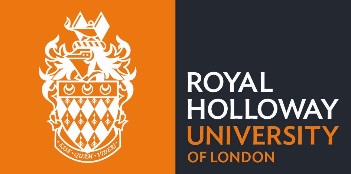 Masters by Research Dissertation Final Joint Report Candidate’s name Name of examiners:  and Dissertation title: Date of viva: Supervisor present:  Yes  	No Independent Chair present: Yes 	No Dissertation outcomePlease indicate the outcome that you have agreed on with your co-examiner and complete the final joint report (see over page):	1) The candidate has satisfied the criteria for the degree of Masters by Research.	2) To satisfy the examiners in the examination of the degree of Masters by Research, the candidate is required to make specified minor amendments to the examiners’ satisfaction within 6 weeks. The amendments should be submitted to  Please note that the nominated examiner cannot be the student’s supervisor.	3) The candidate is permitted to re-enter for the examination of the Masters by Research degree and to re-present the dissertation in a revised form within 6 months. 	The candidate has not satisfied the criteria for the Masters by Research degree and is not permitted to re-present the dissertation in a revised form. Joint report on the dissertationPlease write your final joint report on the candidate’s dissertation below. The report should explain the grounds on which you have reached the outcome indicated above and should have regard to the requirements of a Masters by Research dissertation outlined in appendix 1 of the Research Degree Regulations. Additional sheets may be attached if required. The candidate will be provided with a copy of this report.If the outcome of the Viva was determined to be resubmission of the dissertation in six months and if the examiners are able to offer guidance or suggestions about areas to be addressed, to the candidate who will be resubmitting their thesis, please do so in this section of the report.Once completed, please sign and date the bottom of the form and return to doctoralschool@royalholloway.ac.uk.List of Amendments (if applicable)The candidate will have 6 weeks in which to complete the amendments, taken from the date the amendments are forwarded to them by The Doctoral School.		Name of the examiner to whom the amended dissertation should be sent: If you have determined that the candidate is required to make specified amendments to your satisfaction within 6 weeks, please set out clearly below the amendments required. Please ensure that the name of the examiner to whom the amended dissertation should be sent are completed (above). Please note that the corrected dissertation will be sent to you electronically. If you would prefer to receive a hard copy of the corrected dissertation, please email doctoralschool@royalholloway.ac.uk.External examiner’s signature:			Date: 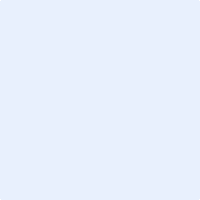 Internal examiner’s signature:			Date: Number of pages (including this page): 